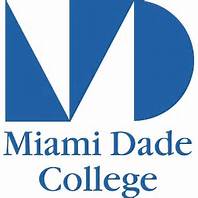  LEGACY REPORTING DATABASE (LRD):  Report CatalogThe Odyssey administrative system has been retired as of June 30th, 2017.  The Legacy Reporting Database has been created to archive all legacy data and make it available to the MDC administrative community. This catalog provides a listing of the reports that were requested by the MDC community to be available at the go-live of the Legacy Reporting Database. New LRD reports can be requested from the District Office of Information Technology via a Kaseya Help Desk ticket.  Before requesting a new report please work with your leadership to ensure that the data you are requesting is not already in the MDConnect system.  Reports: STUDENT RELATED DATA REPORTS (Odyssey related screens or batch job name listed in brackets) Student Substitutions and Waivers (ST AV SA SW)Course Information (ST CU CD MC)External Institutions (ST CU EI BA)Program Requirements (ST DA PR PR)Calendar and Term Special Fees (ST FT CT)Course Credit Types (ST CU CD MC)Course ICS (ST CU CD MC)Course Special Fees (ST FT CS)Fee Groups (ST FT FG)Standard Fees (ST FT SF)Student Financial Transcripts Before 1984 (Batch job MFX208J1)Student Financial Transcripts between 1984 and 1998 (Batch job MFX207J1)Grade Change History (ST SR AH CR, ST SR AH NC)Registration History (ST RG RS HI HD, ST RG RS HI AD)Student Comments (ST CM DC)Student Name Changes (ST AD AP CC)Student Previous ID (ST AD SS)Student Previous SSN (ST AD AP CC)Student Term Log (ST RG MT VL)Transcripts Received (ST SR TR EX RE, ST SR TR EX BF, ST SR TR EX TE, ST SR TR EX UC)Transcripts Sent (ST SR TR DL)Veterans Information (ST SR VM VA MT, ST SR VM VA MV)FINANCE REPORTS1099 PayeeChecksDisbursementsGL Transactions by Org UnitInvoicesPayablesPaymentsPurchasing OrdersChart of AccountsGL CodesOrg UnitsExpenses by RequisitionIncome and ExpensesVendorHUMAN RESOURCES REPORTSEmployee Demographics/MiscellaneousMain InformationAddressesPhonesHired InfoCommentsRaceVeteranMisc. DatesVisaAcademic RankAwards & IncentivesE-mailTax InformationEmergency ContactEducationContractsSeniorityFormer NamesLocationPerformance ReviewsLicenses & CertificatesSupervisorsBenefits/DeductionsBenefitsDeductionsDependentsBeneficiariesBenefit Plan CodesBenefit RatesBenefit TypesDeduction Plan CodesDeduction RatesDeduction TypesAssignmentsMain Assignment InformationCommentsSupplemental Salary InformationLegacy Part-Time Assignments (prior to Odyssey)Job CodesPay SchedulesSupplement TypesPositionsMain Position InformationBudget InformationAssignments tied to PositionPosition CommentsPayrollAdjustmentsPaycheck HistoryPayroll YTDTime and AttendanceAttendance Record and detailsLeave Balance and ActivitySick Pool EnrollmentAstra:Bank Balance by CampusBank Balance by EmployeeCoursesCourse DistributionTasksTask DistributionTotal Points per Year